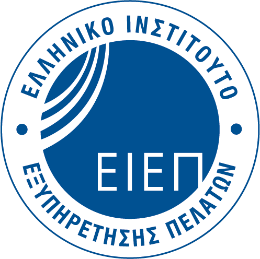 ΔΕΛΤΙΟ ΤΥΠΟΥΤρίτη 2 Φεβρουαρίου 2021Customer Service Open Days: 8-12 Μαρτίου 2021Το Ελληνικό Ινστιτούτο Εξυπηρέτησης Πελατών γιορτάζει και θέτει ψηλά τον πήχη της Εξυπηρέτησης χτίζοντας σχέσεις εμπιστοσύνης13 Χρόνια – 167 Δράσεις – 6.928 Συμμετοχές!Οι Customer Service Open Days 2021 του Ελληνικού Ινστιτούτου Εξυπηρέτησης Πελατών θα πραγματοποιηθούν φέτος από τις 8 έως τις 12 Μαρτίου και για 1η φορά θα έχουμε την ευκαιρία να τις απολαύσουμε live στην οθόνη μας, δίνοντας έτσι τη δυνατότητα συμμετοχής και παρακολούθησης σε ένα πιο ευρύ κοινό, χωρίς κανέναν απολύτως γεωγραφικό περιορισμό.Κάθε χρόνο στις Customer Service Open Days εταιρείες με ηγετική θέση στον τομέα που δραστηριοποιούνται η κάθε μία, καλούνται να παρουσιάσουν στα μέλη του ΕΙΕΠ, βέλτιστες πρακτικές πάνω στη σωστή και ποιοτική Εξυπηρέτηση που οι ίδιες πρεσβεύουν.Ύστερα από 13 χρόνια, μπορούμε να μιλάμε πλέον για έναν θεσμό που κάθε χρόνο κεντρίζει το ενδιαφέρον όλο και περισσότερων Στελεχών, καθώς οι εταιρείες μοιράζονται με χαρά και ενδιαφέρον τις γνώσεις τους πάνω στο σύγχρονο customer service. Επιπρόσθετα οι Customer Service Open Days, ενισχύουν τη δικτύωση των επαγγελματιών της Εξυπηρέτησης Πελατών, προωθώντας την υιοθέτηση επιτυχημένων και επίκαιρων πρακτικών, στον τομέα της Εξυπηρέτησης.Τα τελευταία χρόνια, το ΕΙΕΠ καλεί εταιρείες – μη μέλη να παρουσιάσουν καλές πρακτικές στον τομέα της Εξυπηρέτησης που ακολουθούν στις εταιρείες τους προκειμένου η τεχνογνωσία να γίνει κοινό κτήμα όλων των ενδιαφερόμενων μερών. Η ανταπόκριση των εταιρειών φέτος ξεπέρασε κάθε προηγούμενο και το πρόγραμμα εμπλουτίστηκε με θεματολογία επίκαιρη και προσαρμοσμένη στις ανάγκες του σήμερα.Το ΕΙΕΠ επενδύει στην εμπειρία του πελάτη χτίζοντας στέρεες και μακροχρόνιες σχέσεις με τα μέλη του, χαρίζοντάς τους μία μοναδική «εμπειρία σχέσης». Αποτελεί δε αδιαμφησβήτητο γεγονός ότι μετά το τέλος των Customer Service Open Days, πολλές εταιρείες προστίθενται στην ήδη μεγάλη οικογένεια των μελών του ΕΙΕΠ.Μάθετε περισσότερα στο www.customerservice.gr ΕΛΛΗΝΙΚΟ ΙΝΣΤΙΤΟΥΤΟ ΕΞΥΠΗΡΕΤΗΣΗΣ ΠΕΛΑΤΩΝ (Ε.Ι.Ε.Π.)Για περισσότερες πληροφορίες, παρακαλούμε επικοινωνήστε: Μαρία Καραδελή, Training Coordinator & P.R., Ελληνικό Ινστιτούτο Εξυπηρέτησης Πελατών, τ. 2106686372| e-mail: maria.karadeli@customerservice.gr Λίγα λόγια για το Ελληνικό Ινστιτούτο Εξυπηρέτησης Πελατών:Το Ελληνικό Ινστιτούτο Εξυπηρέτησης Πελατών (ΕΙΕΠ) είναι ένας μη κερδοσκοπικός οργανισμός, ο οποίος ιδρύθηκε το 2004 με την υποστήριξη πολυεθνικών, μεγάλων Ελληνικών εταιρειών και επιστημονικών φορέων που λειτουργούν στην Ελλάδα. Σήμερα, 130 εταιρείες είναι μέλη του Ινστιτούτου. Κοινή πεποίθηση των ιδρυτικών μελών του Ινστιτούτου ήταν η αναγνώριση της ανάγκης να αναβαθμιστεί και να υποστηριχθεί ο ρόλος όσων, άμεσα ή έμμεσα, έρχονται σε επαφή με τον πελάτη. Ακόμη, στόχος του ΕΙΕΠ είναι η δημιουργία ενός επιχειρηματικού πλαισίου που θα υποστηρίζει τις ατομικές δεξιότητες στην εξυπηρέτηση πελατών και θα αναγνωρίζει όσους τις εφαρμόζουν με επιτυχία. Το ΕΙΕΠ μέσω των μελών του, ο αριθμός των οποίων αυξάνεται ταχύτατα, απευθύνεται στον "εξυπηρετούμενο" πελάτη, πολίτη, άνθρωπο, με στόχο τη συνεχή βελτίωση της εξυπηρέτησής του.